Jméno žáka/žákyně: ________________ObsahAutorka výukového materiálu:	Ing. Michaela VoráčkováMetodické vedení: 			Bc. Karolina Štajnerová, Mgr. Karolina Kenderová,Mgr. Michaela JiroutováAutorská práva k tomuto výukovému materiálu vykonává META, o.p.s. - Příležitosti ve vzdělávání. Tento materiál lze šířit pouze nekomerčně. Bez předchozího souhlasu META, o.p.s. jej nelze upravovat nebo jinak zpracovávat. 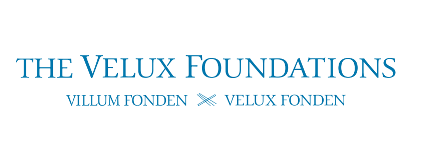 Výukový materiál vznikl v rámci projektu "Let´s Grow!", který je financován nadací The Velux Foundations.	1. PŘEHLED SLOVNÍ ZÁSOBY	Políčko vlevo od slova vybarvěte:	     (zelená: slovo znám)           (červená: slovo neznám)2. PRÁCE S KLÍČOVOU SLOVNÍ ZÁSOBOUVzor:             	1. velká			a) na krokev 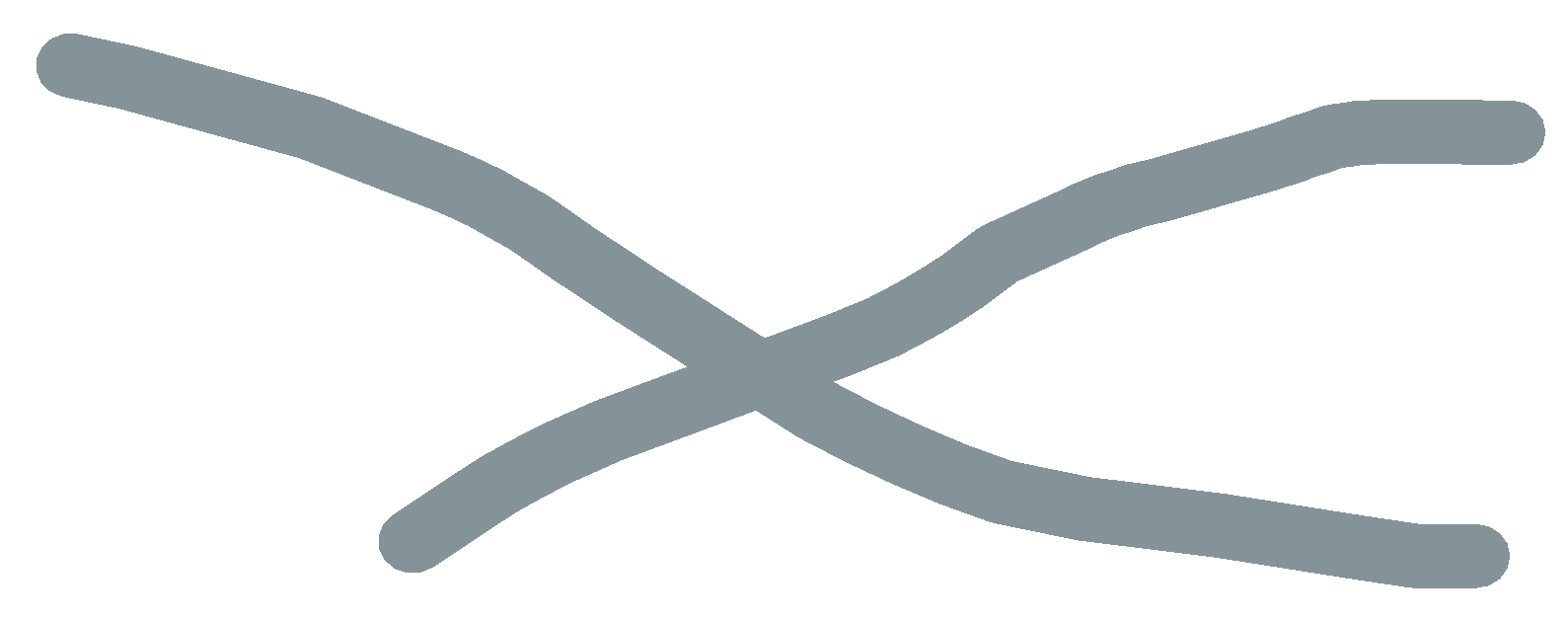 		         	2. kolmo			b) odolnostVzor: Střešní tašky, které se výrobě vypalují v peci, jsou	→	keramickéPrvní řada tašek jsou tašky 		→Když něco zůstává beze změny barvy, má barevnou	→Folie, která slouží jako pojistná hydroizolace, je	→Dřevěné prvky krovu kolmé na krokev jsou	→Když do sebe materiál přijímá tekutinu, je	→Schopnost rukama provádět kvalitní práci je	→Když je něco velmi silné, je to	→nasákavý	 intenzivnístálost 	okrajové     	okapovézručnost	     difuzní		latě3. VÝKLADOVÝ TEXTKeramické střešní krytinyPálené (keramické) tašky se vyrábějí z keramické hlíny, jílů a minerálních barviv.Výhodou pálených tašek je nejvyšší prodyšnost ze všech druhů krytin, vzhledová a barevná stálost, dlouhá životnost, velká odolnost proti UV záření, kyselým dešťům a louhům (obsaženým v ptačím trusu). Mají velmi vysokou mechanickou pevnost. Nevýhodou je nasákavost a energetická náročnost výroby – vypalují se při více než 1000 °C.Tašky mohou být jen vypálené, povrchově neupravené = režné tašky. Mají typickou rezavou barvu keramiky. Jsou prodyšné a nasákavé. Nebo mají povrchové úpravy. Jednak engobované tašky – s vrstvou minerální obarvené hmoty, mají matný barevný povrch, jsou prodyšné a méně nasákavé. Nebo glazované tašky – dvakrát pálené se skelnou obarvenou hmotou, mají lesklý barevný nenasákavý a neprodyšný povrch.Typy tašek:Drážkované tašky (ražené) pro jednoduché krytí, těsnost krytiny je zajištěna sklonem a tvarováním tašky v překrytí. 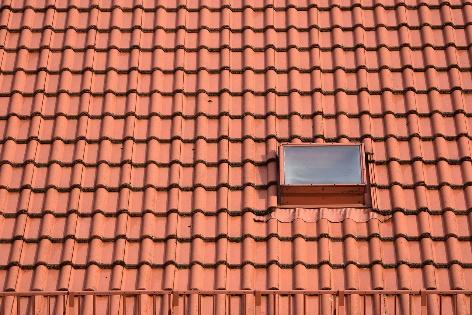 Bobrovky (tažené) jsou výhodné pro oblé tvary (vikýře typu volí oko). Jako jednoduchá krytina se používají výjimečně u památek. Dvojité krytí je buď korunové, nebo šupinové.Prejzy – dvojice prvků korýtko (hák) a kůrka (prejz). Jako jediná keramická krytina se klade do malty. Krytina je těžká (asi 120 kg/m2), proto průřez závěsných latí je min. 40x60 mm.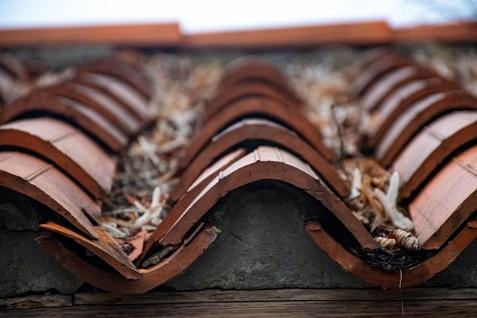 Pokládka keramické krytiny ražené i tažené se provádí vždy s provětráváním. Na krokev se položí pojistná hydroizolace = difuzní folie. Má schopnost propouštět páry ven z konstrukce střechy, ale nepropustí vodu dovnitř. Pojistná se nazývá proto, že je pojistkou proti vodě při poničení tašek nebo jiné havárii střechy. Za normálních okolností chrání střechu před vodou krytina. Kontralať se připevní na krokev, slouží k přichycení difuzní folie a současně tvoří větraný vzduchový prostor. Průřez kontralatí  je min. 30x50 mm, obvykle 50x50 mm.  Kolmo na krokev a kontralať se přitluče laťování, které je podkladem pro tašky, kladené od okapu nahoru. Min. průřez latí je 30x50 mm. Přichycují se vždy okapové a okrajové tašky, v oblastech s intenzivními větry nebo sklonu nad 45° se přichycuje každá třetí, nad 60° (typicky na věžích) každá taška. Minimální spád střechy závisí na typu tašek, je zpravidla od 20°.U bobrovek je speciální dvojité krytí:korunové, má řídké laťování, na lati visí první řada bobrovek a na ně se klade přímo druhá vrstva, posunutá o polovinu tašky, to kvůli vystřídání spár.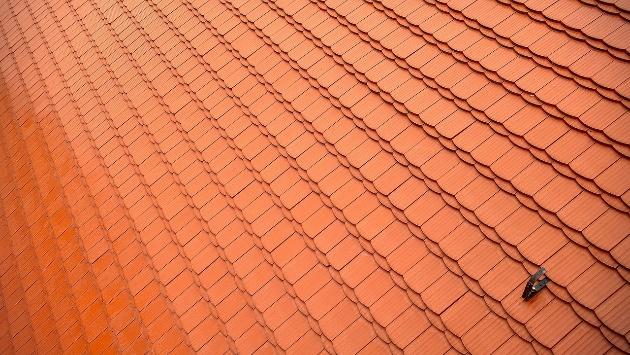 Šupinové má husté laťování, každá taška je až do poloviny překryta druhou vrstvou, visící na další lati, aby bylo zabezpečeno dvojité krytí. A je také posunutá o polovinu tašky.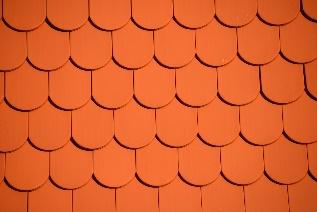 Pokládka prejzů je pracná a vyžaduje určitou zručnost. Každý okraj musí být ukončen kůrkou, proto je velmi důležité, aby byla střecha dobře rozměřena. Spojovací malta se nanáší do předem namočených prejzů. Používá se u historických objektů.4. PRÁCE S TEXTEMVzor: U spádů nad 60° se přichycuje každá taška.
           			ANO         /     NEPrejzy se kladou do malty.					ANO /  NEPálené tašky se vyrábějí z keramické hlíny. 			ANO /  NENejmenší průřez kontralatí je 50 x 60 mm. 			ANO /  NE Kontralať tvoří větraný vzduchový prostor.			ANO /  NETašky jsou vždy režné.					ANO /  NELaťování se připevňuje přímo na krokev.			ANO /  NEDrážkované tašky mají jednoduché krytí. 			ANO /  NEPokládka prejzů vyžaduje zručnost.	 			ANO /  NEGlazované tašky jsou nasákavé.				ANO /  NEBobrovky jsou výhodné pro oblé tvary.			ANO /  NEVzor: Jaké dvojice tvoří prejzy?          korýtko a kůrkakorýtko a hákkůrka a prejzJaké jsou nevýhody pálených tašek?prodyšnost a nasákavostnasákavost a energetická náročnost výrobyenergetická náročnost výroby a prodyšnostJaký je nejmenší průřez závěsných latí u prejzů?40 x 60 mm30 x 50 mm30 x 60 mmKdy se používá u bobrovek jednoduché krytí?vždyckynikdyvýjimečněJaký povrch mohou mít tašky?glazovaný nebo režnýengobovanýrežný nebo engobovaný nebo glazovaný Jaké jsou glazované tašky?lesklé a prodyšnélesklé a neprodyšnélesklé a nasákavé10. ŘEŠENÍ11. SEZNAM ZDROJŮArtellliii72. Pixabay.com: [online]. [cit. 2023-09-28]. Dostupný pod licencí Public Domain na www: <https://cdn.pixabay.com/photo/2022/02/08/17/05/roof-7001746_1280.jpgTomazj Pixabay.com: [online]. [cit. 2023-09-28]. Dostupný pod licencí Public Domain na www: <https://cdn.pixabay.com/photo/2022/02/07/06/40/roof-6998581_640.jpg Ippicture  Pixabay.com: [online]. [cit. 2023-09-28]. Dostupný pod licencí Public Domain na www: <https://cdn.pixabay.com/photo/2020/02/27/15/52/tile-roof-4885048_1280.jpgBlickpixel Pixabay.com: [online]. [cit. 2023-09-28]. Dostupný pod licencí Public Domain na www: <https://cdn.pixabay.com/photo/2014/11/29/17/48/roofing-550506_1280.jpgAnaterate Pixabay.com: [online]. [cit. 2023-09-28]. Dostupný pod licencí Public Domain na www: <https://cdn.pixabay.com/photo/2018/01/25/23/00/man-3107306_1280.jpgPadrefilar. Pixabay.com: [online]. [cit. 2023-08-09]. Dostupný pod licencí Public Domain na www: <https://cdn.pixabay.com/photo/2017/01/18/12/33/session-1989711_1280.pngTukTukDesign. Pixabay.com: [online]. [cit. 2023-08-09]. Dostupný pod licencí Public Domain na www: <https://cdn.pixabay.com/photo/2016/09/01/08/24/smiley-1635449_640.pngTukTukDesign. Pixabay.com: [online]. [cit. 2023-08-09]. Dostupný pod licencí Public Domain na www: < https://cdn.pixabay.com/photo/2016/09/01/08/24/smiley-1635450_640.pngTukTukDesign. Pixabay.com: [online]. [cit. 2023-08-09]. Dostupný pod licencí Public Domain na www: < https://cdn.pixabay.com/photo/2016/09/01/08/24/smiley-1635448_640.pngČesky v oborechObor: Klempíř – stavební výrobaTéma: Keramické střešní krytiny 1/2: POROZUMĚNÍ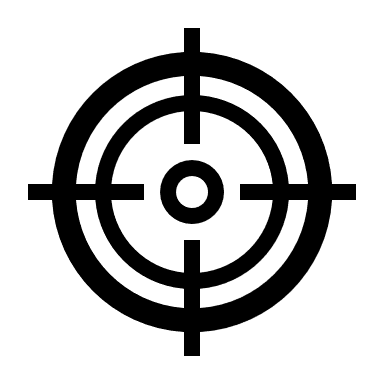 1.1 K českým názvům napište slova ve svém rodném jazyce.  České slovo, slovní spojeníPřekladVysvětleníDifuzní folieTkanina, která propouští páryIntenzivníVelmi silný KolmoTak, že dvě části svírají úhel 90°KontralaťDřevěný prvek krovu rovnoběžný s krokvíKrokevNosný prvek krovu (střechy)Laťování, závěsné latěDřevěný podklad pro taškyMalta Hutná spojovací hmota, která časem ztvrdneNasákavostVlastnost materiálu, když do sebe přijímá tekutinu, je nasákavýOblý Tvar, který nemá hranyOdolnostSchopnost materiálu zůstat dlouho neponičenýOkapové taškyTašky, které jsou těsně nad okapem, první řada Okrajové taškyTašky, které jsou na okraji střechy, první a poslední taška v řaděPálené taškyStřešní tašky, které se při výrobě vypalují v peciProdyšnostVlastnost materiálu, když propouští páry, je prodyšnýPrůřez Tvar, který vidím při rozříznutí materiáluSpád Jak moc je něco šikméSpára Mezera mezi dvěma prvkyStálostVlastnost materiálu, když zůstává beze změny, je to stálýZručnostSchopnost provádět kvalitní práci rukamaŽivotnostDoba jak dlouho něco vydrží ve stejné kvalitě2.1 Přiřaďte k sobě správné dvojice 1.pálené a)životnost2.dlouhá b)větry3.difuzní c)stálost4.intenzivníd)folie5.barevná e)tašky2.2 K vypsaným definicím doplňte (najděte) správná slova. Pozor, jedno slovo je navíc 2.3 Naskenujte telefonem QR kód a procvičte si klíčovou slovní zásobu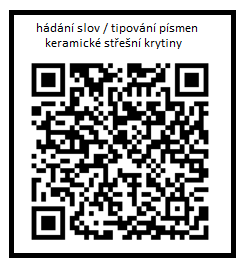 3.1 Přečtěte si následující text4.1 Zakroužkujte správnou odpověď. Je to pravda? (pomohou vám podtržená slova)4.2 Doplňte do textu slovo z nabídkyintenzivními	    nahoru        odolné    šupinovéPálené tašky jsou ___________ proti louhům.Dvojité krytí u bobrovek je korunové nebo ___________.V oblastech s ___________ větry se přichycuje každá třetí taška.Tašky se kladou od okapu ___________.4.3 Odpovězte na otázky. Odpovědi najdete v textu na straně 5.
 Vyberte a podtrhněte řešení z nabídky.Doplňte schéma podle textu1.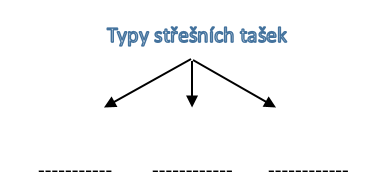 2.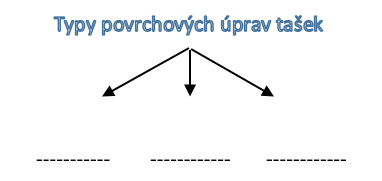 3.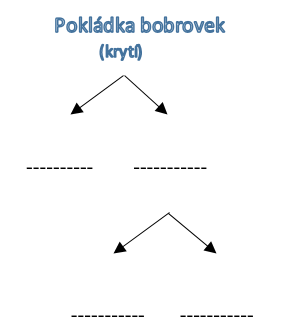 2.1.1E, 2A, 3D, 4B, 5C2.2.První řada tašek jsou tašky OKAPOVÉKdyž něco zůstává beze změny barvy, má barevnou STÁLOSTFolie, která slouží jako pojistná hydroizolace je DIFUZNÍDřevěné prvky krovu kolmé na krokev jsou LATĚKdyž do sebe materiál přijímá tekutinu, je NASÁKAVÝSchopnost rukama provádět kvalitní práci je	 ZRUČNOSTKdyž je něco velmi silné, je to INTENZIVNÍ4.1.1 – ano, 2 – ano, 3 – ne, 4 – ano, 5 – ne, 6 – ne, 7 – ano, 8 – ano, 9 – ne, 10 – ano4.2.a) odolné, b) šupinové, c) intenzivními, d) nahoru4.3.1b, 2a, 3c, 4c, 5b4.41.drážkované, bobrovky, prejzy,2.režné, engobované, glazované,3.jednoduché, dvojité, šupinové, korunové